Tarnów, 17 kwietnia 2023 r. WKS.BPW.271.2.2023I N F O R M A C J Ao unieważnieniu postępowaniaDotyczy: postępowania prowadzonego w trybie podstawowym, o którym mowa w art. 275 pkt 1 ustawy z dnia 11 września 2019 r. Prawo zamówień publicznych (t.j. Dz. U. z 2022 r. poz. 1710 z późn. zm. - dalej ustawa Pzp) na zadanie pn. „Kompleksowa organizacja i obsługa wydarzeń plenerowych w ramach przedsięwzięcia Apetyt na współpracę”Na podstawie art. 260 ust. 1 i 2 ustawy Pzp, Zamawiający – Gmina Miasta Tarnowa - Urząd Miasta Tarnowa informuje o unieważnieniu powyżej wskazanego postępowania.Uzasadnienie prawne:Postępowanie zostało unieważnione na podstawie art. 255 pkt 3 ustawy Pzp, gdyż cena lub koszt najkorzystniejszej oferty lub oferta z najniższą ceną przewyższa kwotę, którą zamawiający zamierza przeznaczyć na sfinansowanie zamówienia, chyba że zamawiający może zwiększyć tę kwotę do ceny lub kosztu najkorzystniejszej oferty. Uzasadnienie faktyczne:Z uwagi na fakt, że cena jedynej złożonej oferty przewyższa możliwości finansowe Zamawiającego, który zamierzał przeznaczyć na sfinansowanie zamówienia kwotę 193 854,48 zł brutto, a Zamawiający nie może zwiększyć kwoty na realizację zamówienia objętego przedmiotową procedurą, zachodzi przesłanka unieważnienia postępowania na ww. podstawie prawnej.z up. PREZYDENTA MIASTAAnna SpodziejaKIEROWNIKBiura Zamówień PublicznychOtrzymują:Wykonawca, który złożył ofertęStrona prowadzonego postępowania aa.Projekt „Tarnów Nowe Spojrzenie” współfinansowany ze środków Norweskiego Mechanizmu Finansowego w ramach Programu Rozwój Lokalny na lata 2014-2021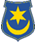 Gmina Miasta Tarnowa33-100 Tarnów, ul. Mickiewicza 2